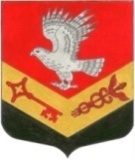 МУНИЦИПАЛЬНОЕ ОБРАЗОВАНИЕ«ЗАНЕВСКОЕ ГОРОДСКОЕ ПОСЕЛЕНИЕ»ВСЕВОЛОЖСКОГО МУНИЦИПАЛЬНОГО РАЙОНАЛЕНИНГРАДСКОЙ ОБЛАСТИСОВЕТ ДЕПУТАТОВ ЧЕТВЕРТОГО СОЗЫВАРЕШЕНИЕ18.10.2019 года                                                                                 		№ 09гп.Янино-1Об утверждении Положения о постоянно действующих депутатских комиссиях совета депутатов МО «Заневское городское поселение»В соответствии с Федеральным законом от 06.10.2003 № 131-ФЗ «Об общих принципах организации местного самоуправления в Российской Федерации», статьей 19 Устава муниципального образования «Заневское городское поселение» Всеволожского муниципального района Ленинградской области совет депутатов принялРЕШЕНИЕ: 1. Утвердить Положение о постоянно действующих депутатских комиссиях совета депутатов муниципального образования «Заневское городское поселение» Всеволожского муниципального района Ленинградской области согласно приложению.2. Признать утратившим силу решение совета депутатов МО «Заневское сельское поселение» от 25.09.2014 № 05 «Об утверждении Положения о постоянно действующих комиссиях совета депутатов».3. Настоящее решение вступает в силу после его официального опубликования в газете «Заневский вестник».Глава муниципального образования					В.Е. КондратьевПриложениек решению совета депутатовот 18.10.2019 года № 09Положениео постоянно действующих депутатских комиссиях совета депутатовмуниципального образования «Заневское городское поселение»Всеволожского муниципального районаЛенинградской областиОбщие положенияПостоянно действующие депутатские комиссии совета депутатов муниципального образования «Заневское городское поселение» Всеволожского муниципального района Ленинградской области (далее – комиссии) являются рабочим органом совета депутатов и подотчетны только ему.Цель деятельности комиссииЦелью деятельности комиссии является реализация собственных функций в определенной сфере.Функции комиссииФункциями комиссии являются подготовка и экспертиза проектов решений совета депутатов муниципального образования «Заневское городское поселение» Всеволожского муниципального района Ленинградской области (далее – совет депутатов), нормативных и ненормативных актов, контроль за их исполнением и содействие их реализации.Сфера деятельности комиссии4.1. Сферой деятельности комиссий являются вопросы, отнесенные к компетенции совета депутатов Уставом муниципального образования «Заневское городское поселение» Всеволожского муниципального района Ленинградской области (далее – Устав), реализуемые посредством: законодательных инициатив, подготовки проектов по внесению изменений и дополнений в Устав; взаимодействия с органами местного самоуправления; рассмотрения обращений граждан, организаций, органов местного самоуправления; участия в формировании рабочих органов совета депутатов.4.2. Перечень комиссий, вопросы их компетенции определяются и изменяются решениями совета депутатов.5. Права комиссии5.1. Комиссии при рассмотрении вопросов, относящихся к их компетенции, пользуются равными правами и несут равные обязанности. Персональную ответственность за работу комиссии несет ее председатель.5.2. Комиссии имеют право:вносить на рассмотрение совета депутатов любые вопросы, относящиеся к его компетенции; требовать от органов местного самоуправления муниципального образования «Заневское городское поселение» и их должностных лиц представления необходимых документов по вопросам, относящихся к сфере их деятельности; заслушивать на своих заседаниях отчеты и сообщения руководителей структурных подразделений администрации муниципального образования, руководителей муниципальных предприятий, учреждений по вопросам, относящимся к их сфере деятельности.6. Порядок формирования и деятельности комиссий 6.1. Совет 	депутатов образует комиссии на срок полномочий совета депутатов. Формирование комиссий производится на основе волеизъявления депутатов. 6.2. В составе комиссий не может быть менее трех депутатов. 6.3. Депутат не может быть членом более двух комиссий. 6.4. Состав комиссий утверждаются советом депутатов. 6.5. Председатели комиссий:организуют работу комиссий на основании составленных ими планов работ;ведут заседания комиссий;подписывают протоколы и заключения комиссий; представляют на заседания совета депутатов заключения по проектам решений;представляют комиссии в отношениях с органами государственной власти и местного самоуправления, предприятиями, учреждениями и общественными организациями. 6.6. Комиссии строят свою работу на основе коллективного, свободного и делового обсуждения и решения рассматриваемых вопросов. Работа комиссий предполагает гласность и инициативу со стороны членов комиссий и обязательное ведение протокола.6.7. Комиссии работают в соответствии с планами, утвержденными на заседаниях комиссий.6.8. Заседания комиссии созывается председателями комиссий в соответствии с планами работ, а также по мере необходимости. Комиссии могут проводить выездные заседания.6.9. Заседания проводят председатели комиссий, а в случае их отсутствия – заместители председателей. В случае невозможности участия в заседании депутат заранее уведомляет об этом председателя комиссии или его заместителя.6.10. Члены комиссии имеют свободный доступ к материалам, рассматриваемым на заседаниях комиссий. Они обязаны посещать все заседания комиссии, выполнять поручения, возложенные на них комиссиями.6.11. Решения комиссии принимаются большинством голосов от числа участвующих в работе комиссий депутатов, при наличии кворума (более половины от избранных членов комиссий). При равенстве голосов решающим является голос председателя комиссии (в его отсутствие – заместителя председателя комиссии).6.12. Заседания комиссий проводятся, как правило, открыто.6.13. Члены комиссий по мере поступления или по своей инициативе подготавливают вопросы, относящиеся к сфере деятельности комиссии, готовят по ним предложения, проекты решений, вносят свои предложения на заседания комиссий.6.14. Члены комиссий, не согласные с принятым комиссией решением, вправе изложить свое собственное мнение письменно и направить его в совет депутатов.6.15. Члены комиссий могут быть переведены из состава одной комиссии в другую решением совета депутатов на основании личных заявлений.